Prilog:Protokol o postupanju u slučaju pojave simptoma1.Simptomi respiratorne infekcije. Posebno treba obratiti pažnju na simptome respiratorne infekcije koji upućuju na COVID-19, a to su: groznica (izmjerena povišena tjelesna temperatura, ili osjećaj groznice ili drhtavica), ili najmanje sljedeće: bolno grlo, kašalj, curenje iz nosa; ili zapušenje nosa, kratak dah; ili otežano disanje, bol u mišićima, gubitak mirisa i okusa; ili proljev.2.Način mjerenja tjelesne temperature. Kod osobe s povišenom temperaturom izmjerenom bezkontaktnim toplomjerom (37,2°C i veća, u zavisnosti od specifikacije bezkontaktnog toplomjera), preporučuje se mjerenje temperature i standardnim toplomjerom pod pazuhom te se o povećanoj temperaturi zaključuje na osnovu rezultata mjerenja pod pazuhom.3.Mjerenje temperature kod učenika i zaposlenika kod kuće i u školi. Roditelji/staratelji imaju obvezu izmjeriti tjelesnu temperaturu djetetu svaki dan prije dolaska u ustanovu, te vrijednost izmjerene temperature upisati u za to namijenjenu ''ček-listu'' (''Ček lista za praćenje zdravstvenog stanja učenika) u kojoj će biti pregled svih izmjerenih vrijednosti tjelesne temperature i drugih bitnih parametara. Stariji učenici također trebaju mjeriti tjelesnu temperaturu kod kuće i vrijednosti upisivati u za to namijenjenu ''ček listu''. Svi zaposlenici imaju obavezu mjeriti tjelesnu temperaturu svaki dan prije dolaska na posao. Mjerenje temperature kod učenika i zaposlenika u školi obvezno se vrši ako se sumnja da učenik/zaposlenik ima povišenu temperaturu.4.Postupanje u slučaju povišene tjelesne temperature. U slučaju povišene tjelesne temperature roditelji/staratelji ne smiju dovoditi ili poslati dijete u školu. Roditelji, učenici i zaposlenici ne dolaze u odgojno-obrazovnu ustanovu, već se svi javljaju telefonom školi (učitelju ili razredniku) , odnosno za zaposlenike direktoru škole i izabranom ljekaru porodične/obiteljske medicine radi odluke o testiranju i liječenju. Ako učenici razviju simptome COVID-19 infekcije tokom boravka u ustanovi, učitelj, razrednik, pedagog ili drugi nadležni zaposlenik odmah obavještavaju roditelje, koji u najkraćem mogućem roku moraju doći po dijete, te poštovati sve mjere zaštite (maska, fizička udaljenost, pranje i dezinfekcija ruku). Ni starije učenike u ovakvoj situaciji ne treba puštati da bez nadzora odlaze kući. Ako zaposlenik razvije simptome u toku radnog vremena, treba što prije da obavijesti nadređenog, napusti radno mjesto, te se obrati ljekaru. Zbog mogućnosti ovakvih slučajeva neophodno je da postoji organizovana zamjena za zaposlenike. Sa povišenom temperaturom i drugim simptomima zarazne bolesti (vidjeti u prethodnom dijelu teksta) nije dozvoljeno raditi, brinuti se o djeci, učenicima, niti dolaziti u prostor ustanove.5.Prostorija za izolaciju. Kod svake promjene zdravstvenog stanja učenika ili zaposlenika u školi, potrebno je iste staviti u sobu za izolaciju koja je od ranije osigurana i ne koristi se za druge svrhe, odmah obavijestiti roditelje/staratelje i u najkraćem roku dijete uputiti u zdravstvenu ustanovu. Provjeriti zdravstveno stanje ostalih učenika i zaposlenika, i svaki sumnjivi slučaj izolirati. Ukoliko se procjenjuje da je neophodno, pozvati hitnu medicinsku pomoć (124).6.Rizični kontakt. Danas se ne može govoriti o nultom riziku. Međutim, da bi se procijenio rizik neophodni su valjani podaci, pa je zato potrebno precizno definirati šta je to„kontakt“ u smislu Covid-19. „Kontakt“ je svaka osoba s kojom ste bili u kontaktu na sljedeći način: nalazili ste se u krugu od 1 metar i manje od druge osobe duže od 15 minuta bez upotrebe odgovarajuće osobne zaštitne opreme (maska za lice), ili ste bili u direktnom fizičkom kontaktu sa drugom osobom. Ukoliko ste bili u kontaktu na ovako opisani način, spadate u „visoko rizični kontakt“. Ukoliko niste bili u kontaktu na ovako opisani način (nego ste samo prošli pored osobe, razgovarali s osobom kraće od 15 minuta na udaljenosti, posebno na otvorenom prostoru, osoba nije kašljala ni kihala, niste bili u prisnom fizičkom kontaktu, ljubljenje, grljenje, srdačno dugotrajno rukovanje i slično, ili niste imali nikakav fizički kontakt), spadate u „nisko rizični kontakt“. U zavisnosti od procjene rizika (ili u bilo kojoj situaciji za koju smatrate da je sumnjiva bez obzira na prethodni opis „kontakta”) potrebno je javiti se telefonski u zdravstvenu ustanovu.7.Neprijavljeno odsustvo učenika. Potrebno je kontrolirati razloge odsustva učenika, kontaktirati s roditeljima/starateljima, te po potrebi i s porodičnim/obiteljskim ljekarom.8.Bolesni zaposlenik ili učenik. Mole se svi zaposlenici i učenici ako imaju simptome respiratorne infekcije (vidjeti u prethodnom dijelu teksta), ili koji su pod rizikom da su mogli biti u kontaktu s osobama pozitivnim na koronavirus, ili su pod sumnjom da bi mogli biti zaraženi koronavirusom, da se telefonom obrate svom porodičnom/obiteljskom ljekaru. U tom slučaju ne dolazite u prostorije škole, samo se telefonom javite neposrednom rukovodiocu, učitelju ili razredniku. Kod kuće trebaju ostati i osobe koje uzimaju lijekove kao što su paracetamol, ibuprofen ili aspirin, koji mogu prikriti simptome infekcije (pod ovim se misli na osobe koje ove lijekove uzimaju kako bi snizili tjelesnu temperature, a ne na osobe koje ove lijekove uzimaju u redovnoj terapiji, kao što npr. srčani bolesnici često uzimaju aspirin od 100 mg preventivno). Zarad veće koristi od ostanka kod kuće u ovakvim situacijama, preporučuje se da odgojno-obrazovne ustanove podstiču i opravdavaju ovakve izostanke, a apelira se na roditelje/staratelje, učenike i zaposlenike da ovakve situacije ne zloupotrebljavaju.9.Hitno telefonsko obavještavanje ljekara/epidemiologa. Rukovodstvo ustanove o svakoj sumnji na COVID-19 kod zaposlenika ili učenika obavještava odmah telefonom nadležnog epidemiologa. Posebno brzo i neizostavno rukovodstvo ustanove obavještava nadležnog epidemiologa iz Doma zdravlja u slučaju grupiranja sumnje ili zaraze sa COVID-19 (dva i više zaposlenika i/ili učenika sa sumnjom iz iste grupe, razreda, učionice ili zgrade i sl.). U slučaju saznanja za mogućeg prenositelja, tj. mogući izvor infekcije svaki zaposlenik dužan je odmah obavijestiti rukovodstvo ustanove.10.Sumnja ili dokazan pozitivan slučaj na COVID-19. U situacijama kada bi se desio pozitivan slučaj na COVID-19 ili se sumnja na pozitivan slučaj u nekoj grupi ili razredu, neophodno je slijediti upute nadležne Higijensko-epidemiološke službe lokalnog Doma zdravlja ili Zavoda za javno zdravstvo KSB. Ukoliko nadležni epidemiolog nakon analize kontakata procijeni da ostali učenici, studenti i nastavno osoblje iz istog razreda ili grupe mogu nastaviti sa radom, predlaže se da se prati zdravstveno stanje te grupe učenika i nastavnog osoblja narednih 14 dana (obrazac Lista za praćenje zdravstvenog stanja u privitku). U slučaju potvrde COVID-19 kod učenika ili zaposlenika, prostor u kojem je osoba bila ne koristiti, te prije čišćenja i dezinfekcije sačekati 24 sata.11.Lista kontakata. Svi zaposlenici ustanove dužni su da redovno ispunjavaju Listu kontakata za taj dan. Ova Lista kontakata u slučaju neželjene situacije (npr. kontakta sa zaraženom osobom) može biti jedino sredstvo koje će poslužiti da se otkrije put prijenosa i širenja infekcije, zato ovu evidenciju vodite redovno, svako od zaposlenika za sebe pojedinačno (Lista kontakata u prilogu).12.Bitne napomenepostupak dezinfekcije određenog prostora ili škole u cjelini podrazumijeva niz procedura u kojima se upotrebljavaju različite metode i dezinfekcijska sredstava, a koje obavljaju ovlaštene ustanove i educirane osposobljene osobe onda kada za to postoji opravdana potreba, te se za te potrebe preporučuje angažiranje ovlaštenih ustanova.Dezinfekcija koju može da obavi školsko osoblje odnosi se samo na dezinfekciju zajedničkih predmeta koji se često dodiruju (školske klupe, sportska oprema, kvake, ručke na prozorima …) i to sredstvima na bazi alkohola (70%) ili klordioksina, a nakon mehaničkog čišćenja vidljivo zaprljanih površina. Nekontrolirana i nekritična upotreba dezinficijensa može dovesti do niza negativnih efekata po zdravlje djece i školskog osoblja kao što su: iritacija kože i pojava alergija, ekcema i drugih promjena na koži, iritacija sluzokože respiratornih puteva, opstruktivne bolesti pluća i sl.Raspršivanje dezinficijensa se ne preporučuje, već umakanje i natapanje tkanine. Pri korištenju dezinfekcijskih sredstava voditi računa o pravilnoj primjeni po naputku proizvođača13.Završne preporukeU slučaju nemogućnosti organizacije posla zbog većeg broja zaposlenika koji su u samoizolaciji, rukovoditelji odgojno-obrazovnih ustanova u koordinaciji s Ministarstvom obrazovanja mogu preraspodijeliti zaposlenike iz drugih odgojno-obrazovnih ustanova, kako bi se osigurala kontinuirana skrb za učenike i redoviti nastavni proces.Ove će se upute prilagođavati aktualnoj epidemiološkoj situaciji kao i svim novim preporukama relevantnih institucija posebno Svjetske zdravstvene organizacije. Ove preporuke ne isključuju provođenje drugih preporuka sukladno aktualnoj i promijenjenoj epidemiološkoj situaciji.Prilozi  : Lista kontakata zaposlenikaČek-lista za dnevno praćenje zdravstvenog stanja učenika od strane roditelja/skrbnikaEpidemiološki upitnik za  „TREĆE OSOBE“koji moraju ući u prostorije školeLista održavanja čistoće i dezinfekcije prostora i predmetaČek-lista za dnevno praćenje zdravstvenog stanja zaposlenika OŠ“Vitez“ Vitez koji su boravili u prostorijama školeU Vitezu, 4.9.2020.godine          	                    D I R E K T O R                                                       _____________                                  						    		 	                     Armin ImamovićEPIDEMIOLOŠKI UPITNIK ZA „TREĆE“ OSOBE KOJE MORAJU UĆI U PROSTORIJE OŠ“Vitez“ Vitez(osim zaposlenika, učenika i studenata)Obrazac popunio:  	* Po mogućnosti izmjeriti tjelesnu temperaturu bez kontaktnim toplomjerom.** Ovaj Epidemiološki upitnik ispunit će se za svaku osobu koja ulazi u prostorije odgojno-obrazovne ustanove (osim zaposlenika, učenika i studenata), uključujući i roditelje koji eventualno ulaze u prostorije ustanove, i predstavljat će osnovu za eventualno epidemiološko povezivanje kontakata sa pozitivnim slučajem na COVID-19.*** Popunjavanjem ovog Epidemiološkog upitnika pod punom odgovornošću izjavljujem da, prema mom najboljem znanju, nisamizostavio/la nijedan ostvareni kontakt niti podatak.                    PotpisLISTA ODRŽAVANJA ČISTOĆE I DEZINFEKCIJE PROSTORA I PREDMETAOŠ“Vitez“ - Vitez ____________ 	Pod punom odgovornošću potpisujem ovu Listu evidencije održavanja čistoće i dezinfekcije koju sam obavio/la prema mom najboljem znanju i mogućnostima.                  PotpisLISTA KONTAKATAOŠ“ Vitez“ Vitez:  		 Ime i prezime zaposlenika:  	 Datum: 	.	.20 	. godineDefiniranje „kontakta“. Danas se ne može govoriti o nultom riziku. Međutim, da bi se procijenio rizik neophodni su valjani podaci, pa je zato potrebno precizno definirati šta je to „kontakt“ u smislu COVID-19.„Kontakt“ je svaka osoba s kojom ste bili u kontaktu na sljedeći način: nalazili ste se u krugu od 1 metar i manje od druge osobe duže od 15 minuta, a posebno ukoliko niste koristili zaštitnu opremu (masku preko usta i nosa), ili ste bili u direktnom fizičkom kontaktu sa drugom osobom.Ukoliko ste bili u kontaktu na ovako opisani način, u tabeli stavite „x“ u koloni „visoko rizični kontakt“.Ukoliko niste bili u kontaktu na ovako opisani način (nego ste samo prošli pored osobe, razgovarali s osobom kraće od 15 minuta na udaljenosti, posebno na otvorenom prostoru, osoba nije kašljala ni kihala, niste bili u prisnom fizičkom kontaktu, ljubljenje, grljenje, srdačno dugotrajno rukovanje i slično, ili niste imali nikakav fizički kontakt), u tabeli stavite„x“ u koloni „nisko rizični kontakt“.Ovu   Listu kontakata ispunit će svaki zaposlenik i navesti svakog drugog zaposlenika, oznaku grupe učenika ili studenata,roditelja/staratelja, te svaku drugu osobu s kojom je došao u kontakt u toku dana, a Lista će predstavljati osnovu za eventualnoepidemiološko povezivanje kontakata sa pozitivnim slučajem na COVID-19.Popunjavanjem ove Liste pod punom odgovornošću izjavljujem da, prema mom najboljem znanju, nisam izostavio/la nijedan ostvareni kontakt                       PotpisČek-lista za dnevno praćenje zdravstvenog stanja učenika od strane roditeljaIme i prezime učenika: 	; razred: 	;    mjesec: 	;Roditelji su obvezni ''Ček listu'' redovito popunjavati, a učenici dužni svakodnevno nositi istu u školu i dati na uvid učitelju/nastavniku.Ček-lista za dnevno praćenje zdravstvenog stanja zaposlenika OŠ“Vitez“ Vitez koji su boravili u prostorijama školeSvi zaposlenici  prilikom ulaza u prostorije škole OBAVEZNI su popuniti ček-listu.Bosna i Hercegovina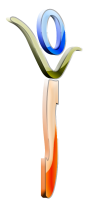 Federacija Bosne i HercegovineSrednjobosanski kantonOpćina VitezJU Osnovna škola „Vitez“Ul. Josipa Kurevije b.b.72250 VitezTel/fax: 030 710998 (direktor)Tel/fax: 030 710998 (sekretar)Email:os-vitez@tel.net.baWeb:www.osvitez.comIme (ime oca) i prezimeDatum rođenjaAdresa stanovanja i općinaBroj telefonaKome se klijent obratio, s kim je bio u kontaktuDatum i točno vrijeme posjete ustanoviJeste li boravili u posljednjih 14 dana u rizičnim područjima (unutar ili vanBiH)? Ako da, gdje i u kojem periodu?Da	NeJeste li u posljednjih 14 dana bili u kontaktu sa osobama koje su boravile u rizičnim područjima, sa osobama koje su bile u samoizolaciji ili sa osobama za koje sumnjate da su zaražene koronavirusom?Da	NeImate li zdravstvenih tegoba:povišena temperatura, groznica, drhtavicabolno grlo, kašalj, curenje iz nosazapušenje nosa, kratak dahotežano disanje, bol u mišićima, gubitak mirisa i okusaproljevDa	Ne	( 	°C)* Da	NeDa	NeDa	NeDa	NeRBDatum, vrijeme i mjesto održavanja čišćenja i dezinfekcijeIme i prezime osobe koja je obavila čišćenje i dezinfekcijuVrsta obavljenog posla i koncentracija i količina sredstva koje je korišteno(mehaničko čišćenje, dezinfekcija, drugo)1.2.3.4.5.6.7.8.9.10.11.12.13.14.15.RBIme i prezime kontaktaVrijeme kontaktiranjaVrsta kontaktaVrsta kontaktaRBIme i prezime kontaktaVrijeme kontaktiranjaVisoko rizičniNisko rizični1.2.3.4.5.6.7.8.9.10.11.12.13.14.15.R.broj nastavnog danaDatumTjelesna temperatura(°C)Bolno grlo(Da – Ne)Kašalj(Da – Ne)Curenje iz nosa(Da – Ne)Kratak dah(Da – Ne)Otežano disanje (Da– Ne)Bol u mišićima(Da – Ne)Gubitak mirisa i okusa(Da – Ne)Proljev(Da – Ne)Potpis roditeljaPotpis nastavnika1.2.3.4.5.6.7.8.9.10.11.12.13.14.15.16.17.18.19.20.2122.Ime i prezime zaposlenikaTjelesna temperatura(°C)Bolno grlo(Da – Ne)Kašalj(Da –Ne)Curenje iz nosa(Da – Ne)Kratak dah(Da – Ne)Otežano disanje(Da– Ne)Proljev(Da – Ne)Gubitak mirisa i okusa(Da – Ne)Bol u mišićima(Da – Ne)Vrijeme ulaska u školu   Potpis nastavnika